Eastmark High School PTOEIN #84-2022664Date: February 22nd, 2020 Fundraising MeetingTreasurer ReportBalance $6934.58Costco gift cards = $50.00; Winco gift cards = $400.22Junior PromShelly Swisher and members of the Junior Class Board attendedProm to be held May 1, 2021; location TBD; expecting 200 students to attendCurrent FundraisersMr. Firebird Pageant – March 3rd 7pm; tickets $10.00 eachEgg My Yard - $50.00 each; Jr. board hopes to sell 200 ordersTop Golf – April?Ticket sales to the danceOther Fundraising IdeasAugusta Ranch Glow BallZAG Fundraising – spirit cups, popcorn, etc.Clothing DrivePTO ok’s use of Give Butter site to accept monetary donationsMain Event Fundraiser – PTO will donate funds to the Prom CommitteeSame day as Mr. Firebird PageantNeed to share social media postsAndrea to get flyer to Paul for peach jar and principals of GPA & SVEJunior Board is asking the PTO for $100.00 of startup funds.Shaundra made a motion (via text), seconded by Cori, and approved by all to give the Junior Class $200.00.Teacher AppreciationMarch 26th, 2021 – breakfastTeacher Appreciation WeekGift Cards or Actual Gifts? Carrie says gift cards are more practical and enjoyed by the teachersWednesday May 5th – Early Release – do lunch that dayCoffee Truck – give teachers a “coupon” for a free drinkApril 5-9th is Assistant Principal’s Week – there are 3April 21st is Admin Professional’s Day – there are 6Restaurant nightsChipotle netted $90.00No restaurant night in MarchApril – Carrie is looking at DQ, Bahama Bucks, and HandlebarMiscellaneousAmerican Furniture Warehouse – 2nd week of March we get an extra discountT-shirts – postponedGift Baskets – Kneaders. Shaundra to order and have to school by April 6th Next MeetingOur next meeting will be held:Monday March 8th, 2020 at via Zoom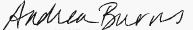 Eastmark High School PTOSecretary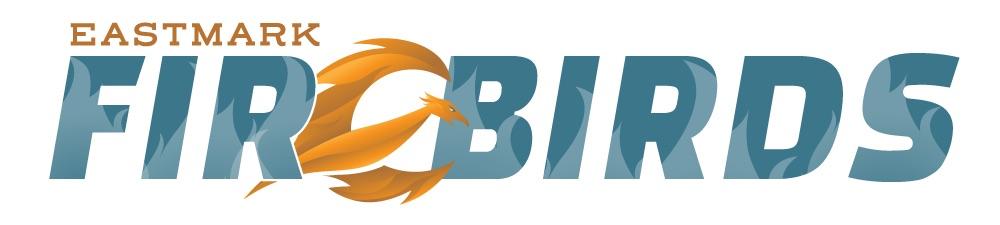 9560 East Ray Road, Mesa, AZ 85212480-474-6959pgagnon@qcusd.orgPresent:Absent:Paul GagnonAmanda ErringtonBrenda ColonShaundra ColemanCarrie LaHaieBo CobarrubiasGuillermo LopezAmy BurrowsAndrea BurnsLiz Murray-DavisCori Gagnon